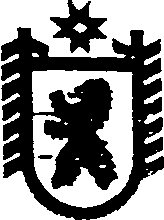 Республика КарелияПОСТАНОВЛЕНИЕГЛАВЫ СЕГЕЖСКОГО МУНИЦИПАЛЬНОГО РАЙОНАот  07  марта  2017  года  №  6СегежаО кандидатурах в состав конкурсной комиссии по отбору кандидатов на должность главы Идельского сельского поселения	В соответствии с частью 2 статьи 36 Федерального закона  от 06.10.2003 № 131-ФЗ «Об общих принципах организации местного самоуправления в Российской Федерации», частью 3 статьи 29 Устава муниципального образования «Идельское сельское поселение», на основании решения Идельского сельского поселения от 22.02.2017 № 145 «О проведении конкурса по отбору кандидатур на должность главы   Идельского сельского поселения» п о с т а н о в л я ю:1. Назначить в состав конкурсной комиссии по отбору кандидатов на должность главы Идельского сельского поселения:	2. Обнародовать настоящее постановление  путем размещения официального текста настоящего постановления в  информационно-телекоммуникационной сети «Интернет» на официальном сайте администрации Сегежского муниципального района  http://home.onego.ru/~segadmin.  		  Глава  Сегежского муниципального района			                                     С.Ф.ТюковРазослать: в дело, Совет Идельского сельского поселения,  членам комиссии - 3.Векслера Игоря Петровича- главу администрации Сегежского муниципального  районаТюкова Сергея Федоровича-  главу Сегежского муниципального районаШибкову Наталью Валерьевну- начальника юридического отдела администрации Сегежского муниципального района.